Česká meziválečná poezie: Vítězslav Nezval IIMálokterý spisovatel ovlivnil českou meziválečnou a posléze i poválečnou literaturu tolik jako Vítězslav Nezval. Prozaik, dramatik, básník, libretista… představitel různých uměleckých směrů… Rozporuplná osobnost, jak koneckonců zazní i ve videu…  Video: Vítězslav Nezval, jeho tvorba a názory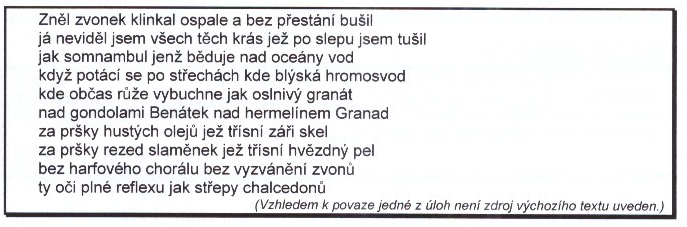 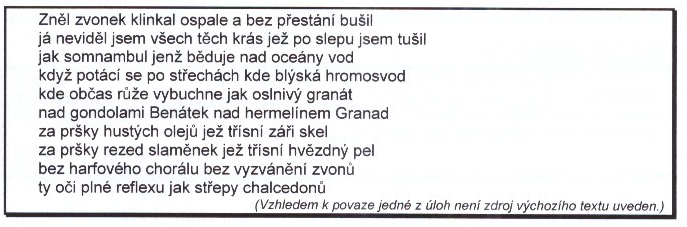 1 Ke kterému z následujících směrů patří text básně?
A) poetismus
B) surrealismus
C) expresionismus 
D) impresionismus2 Ve kterém verši se uplatňuje přirovnání?
A) třetím
B) pátém
C) sedmém
D) devátém3 Označte si v textu básně všechny výrazy, kterým nerozumíte, a zjistěte jejich význam. 
(Brož, F. – Brožová, P.: Český jazyk a literatura. Třebíč, Akcent 2012, s. 27, upraveno)